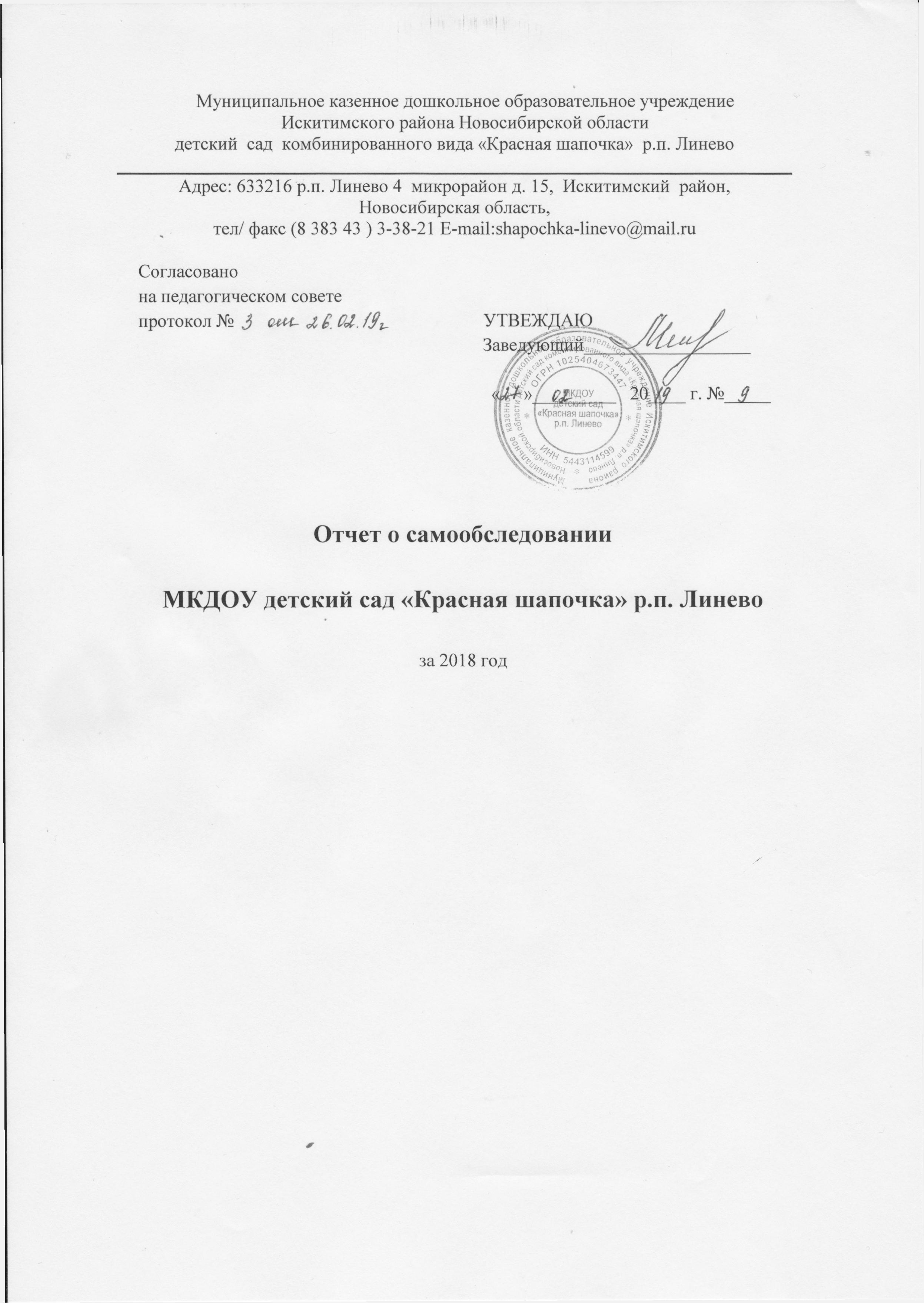 Муниципальное казенное дошкольное образовательное учреждение Искитимского района Новосибирской областидетский  сад  комбинированного вида «Красная шапочка»  р.п. Линево_________________________________________________________________________Адрес: 633216 р.п. Линево 4  микрорайон д. 15,  Искитимский  район, Новосибирская область, тел/ факс (8 383 43 ) 3-38-21 Е-mail:shapochka-linevo@mail.ruСогласовано  	на педагогическом советепротокол №                                                      УТВЕЖДАЮ                                                   Заведующий__________________                                                         «     »_________   20____ г. №_____Отчет о самообследовании  МКДОУ детский сад «Красная шапочка» р.п. Линево за 2018 годКритериисамообследованияКритериисамообследованияРезультаты проведенного самообследованияРаздел 1 «Общие сведения об образовательной организации»Муниципальное казенное дошкольное образовательное учреждение Искитимского района Новосибирской области детский сад комбинированного вида «Красная шапочка» р.п. Линево (МКДОУ детский сад «Красная шапочка» р.п.Линево)633216, Новосибирская область, Искитимский район, р.п. Линево, 4-й микрорайон, дом 15, тел/ факс (8 383 43 ) 3-38-21 Е-mail:shapochka-linevo@mail.ruЗаведующий – Мельникова Галина ВладимировнаРежим работы: понедельник – пятница с 7.00- до 19.00; суббота- воскресенье – выходной; 12-ти часовое пребывание детейПлановая мощность ДОО – 240 человекФактическая мощность ДОО – 235 человек (13 групп, из них 11 групп дошкольного возраста и 2 группы раннего возраста), из них:подготовительные к школе группы – 41детей,старшие группы – 46 детей,средние группы – 37 детей, вторые младшие группы – 41 детей, первые младшие группы – 46 детей,вторые группы раннего возраста – 21 детей.Учредитель образовательной организации является: Администрация Искитимского района Новосибирской области Глава Искитимского района
Лагода Олег Владимирович  т. (8-383-43) 2-44-70 , 2-44-80Телефон горячей линии по вопросам образования
(383-43)2-30-19
Режим работы: понедельник-пятница с 8-00 до 17-00Устав МКДОУ: утвержден постановлением администрации Искитимского района от 02.07.2015г. №1361, Лицензия на право ведения образовательной деятельности:  № 6573 от 7 февраля 2012г. выдана Министерством образования науки, и инновационной политики Новосибирской области, Свидетельство о государственной аккредитации: № 398 от 23 апреля 2002г. выдано Управлением образования администрации Новосибирской области,Лицензия на осуществление медицинской деятельности:  № ЛО-54-01-003079 от 29 января 2015г. выдана Министерством здравоохранения Новосибирской области.Прием детей в МКДОУ осуществляется на основании электронного направления Управления образования Искитимского района, письменного заявления родителей (законных представителей), документов, удостоверяющих личность одного из родителей (законных представителей). При приеме ребенка в МКДОУ в обязательном порядке заключается договор об образовании по образовательным программам дошкольного образования с родителями (законными представителями) в двух экземплярах.Отчисление ребенка из МКДОУ осуществляется при расторжении договора в случаях, предусмотренных действующим законодательством.Муниципальное казенное дошкольное образовательное учреждение Искитимского района Новосибирской области детский сад комбинированного вида «Красная шапочка» р.п. Линево (МКДОУ детский сад «Красная шапочка» р.п.Линево)633216, Новосибирская область, Искитимский район, р.п. Линево, 4-й микрорайон, дом 15, тел/ факс (8 383 43 ) 3-38-21 Е-mail:shapochka-linevo@mail.ruЗаведующий – Мельникова Галина ВладимировнаРежим работы: понедельник – пятница с 7.00- до 19.00; суббота- воскресенье – выходной; 12-ти часовое пребывание детейПлановая мощность ДОО – 240 человекФактическая мощность ДОО – 235 человек (13 групп, из них 11 групп дошкольного возраста и 2 группы раннего возраста), из них:подготовительные к школе группы – 41детей,старшие группы – 46 детей,средние группы – 37 детей, вторые младшие группы – 41 детей, первые младшие группы – 46 детей,вторые группы раннего возраста – 21 детей.Учредитель образовательной организации является: Администрация Искитимского района Новосибирской области Глава Искитимского района
Лагода Олег Владимирович  т. (8-383-43) 2-44-70 , 2-44-80Телефон горячей линии по вопросам образования
(383-43)2-30-19
Режим работы: понедельник-пятница с 8-00 до 17-00Устав МКДОУ: утвержден постановлением администрации Искитимского района от 02.07.2015г. №1361, Лицензия на право ведения образовательной деятельности:  № 6573 от 7 февраля 2012г. выдана Министерством образования науки, и инновационной политики Новосибирской области, Свидетельство о государственной аккредитации: № 398 от 23 апреля 2002г. выдано Управлением образования администрации Новосибирской области,Лицензия на осуществление медицинской деятельности:  № ЛО-54-01-003079 от 29 января 2015г. выдана Министерством здравоохранения Новосибирской области.Прием детей в МКДОУ осуществляется на основании электронного направления Управления образования Искитимского района, письменного заявления родителей (законных представителей), документов, удостоверяющих личность одного из родителей (законных представителей). При приеме ребенка в МКДОУ в обязательном порядке заключается договор об образовании по образовательным программам дошкольного образования с родителями (законными представителями) в двух экземплярах.Отчисление ребенка из МКДОУ осуществляется при расторжении договора в случаях, предусмотренных действующим законодательством.Раздел 2 «Система управления организации» Руководство деятельностью МКДОУ детский сад «Красная шапочка» р.п. Линево осуществляет заведующий – Мельникова Галина Владимировна. Контролирует работу и обеспечивает эффективное взаимодействие всех участников образовательного процесса, утверждает штатное расписание, отчетные документы детского сада, осуществляет общее руководство детским садом. В МКДОУ детский сад «Красная шапочка» р.п. Линево сформированы коллегиальные органы управления, к которым относятся: Совет Учреждения, Общее собрание коллектива Учреждения, Педагогический совет Учреждения  Совет Учреждения рассматривает вопросы развития образовательной организации, финансово- хозяйственной деятельности, материально- технического обеспечения, согласовывает локальные акты. Локальный акт, регламентирующий деятельность - «Положение о Совете Учреждения» Общее собрание  коллектива  Учреждения вправе принимать решения, если в его работе участвует более половины работников, для которых Учреждение является основным местом работы.  Локальный акт, регламентирующий деятельность - «Положение об общем собрании коллектива Учреждения» Педагогический совет  Учреждения постоянно действующий коллегиальный орган управления педагогической деятельностью ДОУ, действующий в целях развития и совершенствования образовательной деятельности, повышения профессионального мастерства педагогических работников осуществляет руководство образовательной деятельностью. Локальный акт, регламентирующий деятельность педагогического совета учреждения –  «Положение о педагогическом совете Учреждения».    Система методической работы ДОО в 2018 году была направлена на обеспечение всестороннего (физического, социально-нравственного, художественно-эстетического, познавательно-речевого) развития детей через наиболее близкие и наиболее естественные для ребенка-дошкольника виды деятельности – игру, чтение (восприятие) художественной литературы, общение, продуктивную, музыкально-художественную, познавательную, трудовую деятельность.     Методическая работа в МКДОУ ведется по четырем основным направлениям:1. Аналитическая деятельность.2. Информационная деятельность.3. Организационно-методическая деятельность.4. Консультационная деятельность.     Все формы методической работы в ДОО направлены на выполнение задач, сформулированных в годовом плане.      Наиболее эффективными являются активные методы работы (решение проблемных ситуаций, деловые игры, «мозговой штурм»), которые способствуют наибольшему развитию педагогов, повышают их мотивацию и активность в совершенствовании педагогической культуры. В ДОУ ежеквартально издается экологический журнал «В гостях у Красной шапочки», и газета по питанию «Здоровое питание – залог здоровья»      Важным фактором повышения профессионального уровня педагогов является самообразование. Модернизация системы образования, предоставление права выбора вариативных программ и методов воспитания и обучения, разработка авторских программ и методик – хороший стимул для организации этой работы. Направление и содержание самообразования определяется самим воспитателем в соответствии с его потребностями и интересами. Результаты работы по самообразованию – источник пополнения методического кабинета. Это и конспекты занятий, планы разнообразных видов деятельности, дидактические игры, проектная деятельность. Опыт работы представляется на мероприятиях различного уровня.     В 2018 году в коллективе продолжилась работа «молодой педагог - наставник» Работа с молодыми специалистами проводится на основании плана работы старшего воспитателя и наставников в соответствии с «Положением о наставничестве». В системе работы с молодыми педагогическими кадрами,  были определены следующие направления:- наставничество;- оказание помощи в самообразовании через апробацию показа открытых мероприятий и участие в муниципальных и региональных конкурсах;- стимулирование молодых специалистов к изучению опыта работы коллег своего учреждения и других ДОО;- организация адресной методической помощи в организации воспитательно-образовательной работы.Полная реализация всех пунктов данного плана позволила молодым педагогам быстро адаптироваться к работе в педагогической среде, избежать момента неуверенности в собственных силах, наладить успешную коммуникацию со всеми участниками педагогического процесса, сформировать мотивацию к дальнейшему самообразованию  по психологии и педагогике,  раскрыть свою индивидуальность.   Отношения между МКДОУ детский сад «Красная шапочка» р.п. Линево  и районным отделом управления образования Искитимского района определяются действующим законодательством РФ, нормативно-правовыми документами органов государственной власти, местного самоуправления и Уставом. Отношения МКДОУ детский сад «Красная шапочка» р.п. Линево  с родителями (законными представителями) воспитанников регулируются в порядке, установленном Законом РФ «Об образовании» и Уставом. В МКДОУ детский сад «Красная шапочка» р.п. Линево: Соблюдается финансовая и исполнительская дисциплина.Соблюдаются правила пожарной безопасности и требования СанПиН.Соблюдаются социальные гарантии участников образовательной деятельности.Реализуется возможность участия в управлении образовательным учреждением всех участников образовательной деятельности.Привлекаются дополнительные источники финансирования (добровольные пожертвования).Используются различные формы экономического стимулирования труда сотрудников (премирование, материальная помощь, доплаты и надбавки).  В образовательном учреждении создана нормативно-правовая база для обеспечения качественного управления учреждением, соблюдения прав всех участников образовательных отношений. Разработана и утверждена программа развития образовательного учреждения, образовательная программа, план работы учреждения на учебный год, нормативные документы органов государственного – общественного управления образованием.Структура управления:ЗаведующийСтруктура и механизм управления образовательного учреждения определяют его стабильное функционирование. Руководство деятельностью МКДОУ детский сад «Красная шапочка» р.п. Линево осуществляет заведующий – Мельникова Галина Владимировна. Контролирует работу и обеспечивает эффективное взаимодействие всех участников образовательного процесса, утверждает штатное расписание, отчетные документы детского сада, осуществляет общее руководство детским садом. В МКДОУ детский сад «Красная шапочка» р.п. Линево сформированы коллегиальные органы управления, к которым относятся: Совет Учреждения, Общее собрание коллектива Учреждения, Педагогический совет Учреждения  Совет Учреждения рассматривает вопросы развития образовательной организации, финансово- хозяйственной деятельности, материально- технического обеспечения, согласовывает локальные акты. Локальный акт, регламентирующий деятельность - «Положение о Совете Учреждения» Общее собрание  коллектива  Учреждения вправе принимать решения, если в его работе участвует более половины работников, для которых Учреждение является основным местом работы.  Локальный акт, регламентирующий деятельность - «Положение об общем собрании коллектива Учреждения» Педагогический совет  Учреждения постоянно действующий коллегиальный орган управления педагогической деятельностью ДОУ, действующий в целях развития и совершенствования образовательной деятельности, повышения профессионального мастерства педагогических работников осуществляет руководство образовательной деятельностью. Локальный акт, регламентирующий деятельность педагогического совета учреждения –  «Положение о педагогическом совете Учреждения».    Система методической работы ДОО в 2018 году была направлена на обеспечение всестороннего (физического, социально-нравственного, художественно-эстетического, познавательно-речевого) развития детей через наиболее близкие и наиболее естественные для ребенка-дошкольника виды деятельности – игру, чтение (восприятие) художественной литературы, общение, продуктивную, музыкально-художественную, познавательную, трудовую деятельность.     Методическая работа в МКДОУ ведется по четырем основным направлениям:1. Аналитическая деятельность.2. Информационная деятельность.3. Организационно-методическая деятельность.4. Консультационная деятельность.     Все формы методической работы в ДОО направлены на выполнение задач, сформулированных в годовом плане.      Наиболее эффективными являются активные методы работы (решение проблемных ситуаций, деловые игры, «мозговой штурм»), которые способствуют наибольшему развитию педагогов, повышают их мотивацию и активность в совершенствовании педагогической культуры. В ДОУ ежеквартально издается экологический журнал «В гостях у Красной шапочки», и газета по питанию «Здоровое питание – залог здоровья»      Важным фактором повышения профессионального уровня педагогов является самообразование. Модернизация системы образования, предоставление права выбора вариативных программ и методов воспитания и обучения, разработка авторских программ и методик – хороший стимул для организации этой работы. Направление и содержание самообразования определяется самим воспитателем в соответствии с его потребностями и интересами. Результаты работы по самообразованию – источник пополнения методического кабинета. Это и конспекты занятий, планы разнообразных видов деятельности, дидактические игры, проектная деятельность. Опыт работы представляется на мероприятиях различного уровня.     В 2018 году в коллективе продолжилась работа «молодой педагог - наставник» Работа с молодыми специалистами проводится на основании плана работы старшего воспитателя и наставников в соответствии с «Положением о наставничестве». В системе работы с молодыми педагогическими кадрами,  были определены следующие направления:- наставничество;- оказание помощи в самообразовании через апробацию показа открытых мероприятий и участие в муниципальных и региональных конкурсах;- стимулирование молодых специалистов к изучению опыта работы коллег своего учреждения и других ДОО;- организация адресной методической помощи в организации воспитательно-образовательной работы.Полная реализация всех пунктов данного плана позволила молодым педагогам быстро адаптироваться к работе в педагогической среде, избежать момента неуверенности в собственных силах, наладить успешную коммуникацию со всеми участниками педагогического процесса, сформировать мотивацию к дальнейшему самообразованию  по психологии и педагогике,  раскрыть свою индивидуальность.   Отношения между МКДОУ детский сад «Красная шапочка» р.п. Линево  и районным отделом управления образования Искитимского района определяются действующим законодательством РФ, нормативно-правовыми документами органов государственной власти, местного самоуправления и Уставом. Отношения МКДОУ детский сад «Красная шапочка» р.п. Линево  с родителями (законными представителями) воспитанников регулируются в порядке, установленном Законом РФ «Об образовании» и Уставом. В МКДОУ детский сад «Красная шапочка» р.п. Линево: Соблюдается финансовая и исполнительская дисциплина.Соблюдаются правила пожарной безопасности и требования СанПиН.Соблюдаются социальные гарантии участников образовательной деятельности.Реализуется возможность участия в управлении образовательным учреждением всех участников образовательной деятельности.Привлекаются дополнительные источники финансирования (добровольные пожертвования).Используются различные формы экономического стимулирования труда сотрудников (премирование, материальная помощь, доплаты и надбавки).  В образовательном учреждении создана нормативно-правовая база для обеспечения качественного управления учреждением, соблюдения прав всех участников образовательных отношений. Разработана и утверждена программа развития образовательного учреждения, образовательная программа, план работы учреждения на учебный год, нормативные документы органов государственного – общественного управления образованием.Структура управления:ЗаведующийСтруктура и механизм управления образовательного учреждения определяют его стабильное функционирование.Выводы Система управления в ДОУ обеспечивает оптимальное сочетание традиционных и современных инновационных тенденций, что позволяет эффективно организовать образовательное пространство ДОУ. Основные вопросы по управлению учреждением решаются на административных совещаниях при заведующем, текущие на  планерках – еженедельно.  В образовательном учреждении используются эффективные формы контроля, различные виды мониторинга (управленческий, методический, медико-педагогический, педагогический), которые проводятся ежемесячно в соответствии с годовым планом. В учреждении соблюдаются правила по охране труда и обеспечения безопасности жизнедеятельности воспитанников и сотрудников.  Структура, порядок формирования, срок полномочий и компетенция органов управления ДОУ, принятия ими решений  устанавливаются Уставом ДОУ в соответствии с законодательством Российской Федерации. Деятельность коллегиальных органов управления осуществляется в соответствии с Положениями: Положением о Совете Учреждения, Положением об Общем собрании коллектива Учреждения, Положением о Педагогическом совете Учреждения, Положением о Совете родителей (законных представителей).  Наиболее сильными сторонами системы управления в учреждении в 2018 году стали: стратегическое планирование деятельности, создание условий для повышения квалификации педагогического коллектива, успешная кадровая политика, выполнение муниципального задания, сохранение списочного состава воспитанников.   Демократизация системы управления способствует развитию инициативы участников образовательной деятельности (педагогов, родителей (законных представителей), детей). Система управления в ДОУ обеспечивает оптимальное сочетание традиционных и современных инновационных тенденций, что позволяет эффективно организовать образовательное пространство ДОУ. Основные вопросы по управлению учреждением решаются на административных совещаниях при заведующем, текущие на  планерках – еженедельно.  В образовательном учреждении используются эффективные формы контроля, различные виды мониторинга (управленческий, методический, медико-педагогический, педагогический), которые проводятся ежемесячно в соответствии с годовым планом. В учреждении соблюдаются правила по охране труда и обеспечения безопасности жизнедеятельности воспитанников и сотрудников.  Структура, порядок формирования, срок полномочий и компетенция органов управления ДОУ, принятия ими решений  устанавливаются Уставом ДОУ в соответствии с законодательством Российской Федерации. Деятельность коллегиальных органов управления осуществляется в соответствии с Положениями: Положением о Совете Учреждения, Положением об Общем собрании коллектива Учреждения, Положением о Педагогическом совете Учреждения, Положением о Совете родителей (законных представителей).  Наиболее сильными сторонами системы управления в учреждении в 2018 году стали: стратегическое планирование деятельности, создание условий для повышения квалификации педагогического коллектива, успешная кадровая политика, выполнение муниципального задания, сохранение списочного состава воспитанников.   Демократизация системы управления способствует развитию инициативы участников образовательной деятельности (педагогов, родителей (законных представителей), детей).Раздел 3 «Оценка образовательной деятельности»   Образовательная деятельность реализуется на основании Образовательной программы дошкольного образования, разработанной на основе Примерной общеобразовательной программы дошкольного образования, ФГОС ДО, для детей с ОВЗ реализуется  АООП. В МКДОУ функционирует 13 возрастных групп (11групп общеразвивающего вида, 2 группы компенсирующей направленности)В дошкольных группах используются парциальные программы и методические пособия: Расписание НОД на все возрастные группы представлено на сайте shapochka-linevo.ruГрафик и режим работы дошкольного учреждения: понедельник – пятница с 7.00- до 19.00;суббота – воскресенье, праздничные дни – выходнойДля детей в возрасте от 1,5 до 3 лет продолжительность образовательной нагрузки составляет 1ч 30мин в неделю (10 раз по 9 мин.)  Образовательная деятельность в этих группах организуется по подгруппам и проводится в первую и вторую половину дня. Для детей четвертого года жизни продолжительность непосредственной образовательной нагрузки, включая дополнительную образовательную деятельность, составляет 2ч 45мин в неделю, продолжительность непрерывной ОД – не более 15мин. 10 раз  в неделю, максимально допустимый объем образовательной нагрузки в первой половине дня не превышает 30 мин. Для детей пятого года жизни время, отведенное на образовательную деятельность - 4ч в неделю. Непрерывная ОД длится  11 раз  в неделю по 20мин., максимально допустимый объем образовательной нагрузки в первой половине дня не превышает 40 мин. В старшей группе ОД длится  20- 25мин. 13 раз в неделю; итого - 5ч 50 мин, из них  25 мин. – кружковая работа, образовательная нагрузка в первой половине дня не превышает 45 мин. Для детей седьмого года жизни продолжительность непосредственной образовательной деятельности составляет 7ч  в неделю /по 30 мин 14 раз  в неделю/, объем образовательной нагрузки в первой половине дня не превышает 1ч 30 мин. Дополнительное образование в ДОО проводится в виде кружковой работы. Программа кружка «Бумажное кружево»  разработана в соответствии с   основной  образовательной программы МКДОУ д/с «Красная шапочка» р.п. Линево,  с ФГОС  ДО, используя методических пособий Давыдовой Г.Н., О.С. Кузнецовой, Докучаевой Н.И. Цель программы кружка «Бумажное кружево» - всестороннее интеллектуальное и эстетическое развитие детей в процессе овладения элементарными приемами конструирования из бумаги. Программа фольклорного кружка «Горенка»  разработана в соответствии с   основной  образовательной программы МКДОУ д/с «Красная шапочка» р.п. Линево,  с ФГОС  ДО, используя методических пособий  «Знакомство детей с русским народным таорчеством» /Куприна Л.С., Бударина Т.А., Маркеева О.А., Корепанова О.Н., Цель программы фольклорного кружка «Горенка:  привлечение детей дошкольного возраста к народной культуре, воспитание на народных традициях и обрядах. Программа рассчитана на два года. Проводится 34 занятия в год, 4 раза в месяц в определённый день недели (1 занятие в неделю). Продолжительность занятия  -   25 мин. (старший дошкольный возраст), 30 мин (подготовительная к школе группа). Количество детей в группе – 16 человек. Рабочая программа кружка «Волшебный пластилин»   разработана на основе  основной  образовательной программы МКДОУ д/с «Красная шапочка» р.п. Линево, в соответствии с ФГОС  ДО, программа кружка рассчитана на 1 год обучения детей подготовительной группы. Цель программы кружка «Волшебный пластилин» - всестороннее и эстетическое развитие детей в процессе овладения элементарными приемами рисования пластилином, как  художественного способа  изображения.  Программа дополнительного образования по физическому развитию воспитанников  «Пластика и движение» разработана в соответствии с   основной  образовательной программой МКДОУ д/с «Красная шапочка» р.п. Линево,  с ФГОС  ДО,   направлена на всестороннее, гармоничное развитие детей дошкольного возраста, с учётом возможностей и состояния здоровья детей, расширение функциональных возможностей развивающегося организма, овладение ребёнком базовыми умениями и навыками в разных упражнениях. В основе разработки использована программа «СА-ФИ-ДАНСЕ», авторы Ж.Е. Фирилева и Е.Г. Сайкина. Программа рассчитана на два года обучения, реализуется в форме кружковой работы, кружок по ритмике охватывает детей (5-7 лет) старшей и подготовительной группы. Режим занятий: 1 раз в 2 недели по 30 мин.Основной целью программы кружка является содействие всестороннему развитию личности дошкольника средствами танцевально-игровой гимнастики, достижение общего оздоровительного эффекта, обеспечение эмоционального благополучия детей.Программа кружка по подготовке к обучению грамоте   «Буковка» разработана для воспитанников  5 - 7 лет  в соответствии с   основной  образовательной программы МКДОУ д/с «Красная шапочка» р.п. Линево,  с ФГОС  ДО. Программа предназначена для  осуществления непосредственно образовательной деятельности по подготовке к обучению грамоте в общеразвивающих группах детского сада.        Рабочая программа  театрального кружка «Дошколенок»   разработана на основе  основной  образовательной программы МКДОУ д/с «Красная шапочка» р.п. Линево, в соответствии с ФГОС  ДО и рассчитана на два года реализации с детьми 5-7 лет. Театральные занятия проводятся 1 раз в неделю во вторую половину дня. Оптимальное количество  детей 10 человек. Продолжительность каждого занятия 20-30  минут. Занятия проводятся в музыкальном зале, с наличием  музыкальных инструментов, аудиотехники. Программа по экологическому воспитанию «Наш дом – природа». разработана в соответствии с основной образовательной программой МКДОУ д/с «Красная шапочка» р.п. Линево, в соответствии с ФГОС ДО.Цель программы: "Наш дом - природа" - привитие основ экологической культуры дошкольникам.Рабочая программа по краеведению  «Мой край родной»  разработана на основе  основной  образовательной программы МКДОУ д/с «Красная шапочка» р.п. Линево, в соответствии с ФГОС  ДО и рассчитана на  два года реализации.Дети старшего и подготовительного возраста посещают кружки по техническому творчеству МКУДО ЦДОД «Спутник» - 40 детей. Дети посещают музыкальную школу, спортивную школу, бассейн, художественную.Воспитательная работа ДОО ориентирована на семейное и социальное окружение ребенка, с целью выполнения следующих воспитательных задач:Развитие и укрепление взаимодействия всех участников воспитательного процесса,Развитие и совершенствование межведомственного взаимодействия между учреждениями здравоохранения и образования,Создание необходимых условий для участия родителей в воспитательном процессе через организацию работы семейного клуба «Хочу все знать».Основное направление работы – формирование нравственной культуры личности дошкольника.Социальный паспорт ДОО: Качество подготовки воспитанников оценивается на основании мониторинга оценки индивидуального развития дошкольника, проводимого в соответствии с «Положением о системе оценки индивидуального развития дошкольника», «Положение о педагогической диагностике в ДОУ». Используемые диагностики разработаны в результате реализации СОКО ДО. Мониторинг образовательного процессаМониторинг образовательного процесса осуществляется через отслеживание результатов освоения образовательной программы по 5 образовательным областям. Он основывается на анализе достижения детьми промежуточных результатов, которые описаны в каждом разделе образовательной программы. Форма проведения мониторинга представляет собой наблюдение за активностью ребенка в различные периоды пребывания в дошкольном учреждении, анализ продуктов детской деятельности и специальные педагогические пробы, организуемые педагогом.  В детском саду требования к результатам представлены в виде целевых ориентиров, т.е. характеристик возможных достижений ребенка в соответствии с его возрастными и индивидуальными особенностями. Мониторинг детского развитияМониторинг детского развития проводится на основе оценки развития интегративных качеств ребенка.  Основная задача этого вида мониторинга –  выявить индивидуальные особенности развития каждого ребенка и составить индивидуальный маршрут образовательной работы с ребенком для максимального раскрытия потенциала детской личности.Мониторинг детского развития включает в себя оценку физического развития ребенка, состояния его здоровья, а также развития общих способностей: познавательных, коммуникативных и регуляторных..В начале учебного года по результатам мониторинга определяется зона образовательных потребностей каждого воспитанника. Это позволяет осуществить планирование образовательного процесса с учетом его индивидуализации.  В конце учебного года делаются выводы о степени удовлетворения образовательных потребностей детей и о достижении положительной динамики самих образовательных потребностей. Согласно требованиям федерального государственного образовательного стандарта (далее – ФГОС), результаты освоения Программы сформулированы в виде целевых ориентиров, которые представляют собой возрастной портрет ребенка на конец раннего и конец дошкольного детства.. Оценку особенностей развития детей и усвоения ими программы проводит воспитатель группы в рамках педагогической диагностики. Отслеживание эффективности усвоения Программы воспитанниками детского сада показало, что показатели развития детей соответствуют их психологическому возрасту. По результатам педагогической диагностики дети показали положительный результат усвоения программного материала – 100 %. Такие результаты достигнуты благодаря использованию в работе методов, способствующих развитию самостоятельности, познавательных интересов детей, созданию проблемно-поисковых ситуаций.   Образовательная деятельность реализуется на основании Образовательной программы дошкольного образования, разработанной на основе Примерной общеобразовательной программы дошкольного образования, ФГОС ДО, для детей с ОВЗ реализуется  АООП. В МКДОУ функционирует 13 возрастных групп (11групп общеразвивающего вида, 2 группы компенсирующей направленности)В дошкольных группах используются парциальные программы и методические пособия: Расписание НОД на все возрастные группы представлено на сайте shapochka-linevo.ruГрафик и режим работы дошкольного учреждения: понедельник – пятница с 7.00- до 19.00;суббота – воскресенье, праздничные дни – выходнойДля детей в возрасте от 1,5 до 3 лет продолжительность образовательной нагрузки составляет 1ч 30мин в неделю (10 раз по 9 мин.)  Образовательная деятельность в этих группах организуется по подгруппам и проводится в первую и вторую половину дня. Для детей четвертого года жизни продолжительность непосредственной образовательной нагрузки, включая дополнительную образовательную деятельность, составляет 2ч 45мин в неделю, продолжительность непрерывной ОД – не более 15мин. 10 раз  в неделю, максимально допустимый объем образовательной нагрузки в первой половине дня не превышает 30 мин. Для детей пятого года жизни время, отведенное на образовательную деятельность - 4ч в неделю. Непрерывная ОД длится  11 раз  в неделю по 20мин., максимально допустимый объем образовательной нагрузки в первой половине дня не превышает 40 мин. В старшей группе ОД длится  20- 25мин. 13 раз в неделю; итого - 5ч 50 мин, из них  25 мин. – кружковая работа, образовательная нагрузка в первой половине дня не превышает 45 мин. Для детей седьмого года жизни продолжительность непосредственной образовательной деятельности составляет 7ч  в неделю /по 30 мин 14 раз  в неделю/, объем образовательной нагрузки в первой половине дня не превышает 1ч 30 мин. Дополнительное образование в ДОО проводится в виде кружковой работы. Программа кружка «Бумажное кружево»  разработана в соответствии с   основной  образовательной программы МКДОУ д/с «Красная шапочка» р.п. Линево,  с ФГОС  ДО, используя методических пособий Давыдовой Г.Н., О.С. Кузнецовой, Докучаевой Н.И. Цель программы кружка «Бумажное кружево» - всестороннее интеллектуальное и эстетическое развитие детей в процессе овладения элементарными приемами конструирования из бумаги. Программа фольклорного кружка «Горенка»  разработана в соответствии с   основной  образовательной программы МКДОУ д/с «Красная шапочка» р.п. Линево,  с ФГОС  ДО, используя методических пособий  «Знакомство детей с русским народным таорчеством» /Куприна Л.С., Бударина Т.А., Маркеева О.А., Корепанова О.Н., Цель программы фольклорного кружка «Горенка:  привлечение детей дошкольного возраста к народной культуре, воспитание на народных традициях и обрядах. Программа рассчитана на два года. Проводится 34 занятия в год, 4 раза в месяц в определённый день недели (1 занятие в неделю). Продолжительность занятия  -   25 мин. (старший дошкольный возраст), 30 мин (подготовительная к школе группа). Количество детей в группе – 16 человек. Рабочая программа кружка «Волшебный пластилин»   разработана на основе  основной  образовательной программы МКДОУ д/с «Красная шапочка» р.п. Линево, в соответствии с ФГОС  ДО, программа кружка рассчитана на 1 год обучения детей подготовительной группы. Цель программы кружка «Волшебный пластилин» - всестороннее и эстетическое развитие детей в процессе овладения элементарными приемами рисования пластилином, как  художественного способа  изображения.  Программа дополнительного образования по физическому развитию воспитанников  «Пластика и движение» разработана в соответствии с   основной  образовательной программой МКДОУ д/с «Красная шапочка» р.п. Линево,  с ФГОС  ДО,   направлена на всестороннее, гармоничное развитие детей дошкольного возраста, с учётом возможностей и состояния здоровья детей, расширение функциональных возможностей развивающегося организма, овладение ребёнком базовыми умениями и навыками в разных упражнениях. В основе разработки использована программа «СА-ФИ-ДАНСЕ», авторы Ж.Е. Фирилева и Е.Г. Сайкина. Программа рассчитана на два года обучения, реализуется в форме кружковой работы, кружок по ритмике охватывает детей (5-7 лет) старшей и подготовительной группы. Режим занятий: 1 раз в 2 недели по 30 мин.Основной целью программы кружка является содействие всестороннему развитию личности дошкольника средствами танцевально-игровой гимнастики, достижение общего оздоровительного эффекта, обеспечение эмоционального благополучия детей.Программа кружка по подготовке к обучению грамоте   «Буковка» разработана для воспитанников  5 - 7 лет  в соответствии с   основной  образовательной программы МКДОУ д/с «Красная шапочка» р.п. Линево,  с ФГОС  ДО. Программа предназначена для  осуществления непосредственно образовательной деятельности по подготовке к обучению грамоте в общеразвивающих группах детского сада.        Рабочая программа  театрального кружка «Дошколенок»   разработана на основе  основной  образовательной программы МКДОУ д/с «Красная шапочка» р.п. Линево, в соответствии с ФГОС  ДО и рассчитана на два года реализации с детьми 5-7 лет. Театральные занятия проводятся 1 раз в неделю во вторую половину дня. Оптимальное количество  детей 10 человек. Продолжительность каждого занятия 20-30  минут. Занятия проводятся в музыкальном зале, с наличием  музыкальных инструментов, аудиотехники. Программа по экологическому воспитанию «Наш дом – природа». разработана в соответствии с основной образовательной программой МКДОУ д/с «Красная шапочка» р.п. Линево, в соответствии с ФГОС ДО.Цель программы: "Наш дом - природа" - привитие основ экологической культуры дошкольникам.Рабочая программа по краеведению  «Мой край родной»  разработана на основе  основной  образовательной программы МКДОУ д/с «Красная шапочка» р.п. Линево, в соответствии с ФГОС  ДО и рассчитана на  два года реализации.Дети старшего и подготовительного возраста посещают кружки по техническому творчеству МКУДО ЦДОД «Спутник» - 40 детей. Дети посещают музыкальную школу, спортивную школу, бассейн, художественную.Воспитательная работа ДОО ориентирована на семейное и социальное окружение ребенка, с целью выполнения следующих воспитательных задач:Развитие и укрепление взаимодействия всех участников воспитательного процесса,Развитие и совершенствование межведомственного взаимодействия между учреждениями здравоохранения и образования,Создание необходимых условий для участия родителей в воспитательном процессе через организацию работы семейного клуба «Хочу все знать».Основное направление работы – формирование нравственной культуры личности дошкольника.Социальный паспорт ДОО: Качество подготовки воспитанников оценивается на основании мониторинга оценки индивидуального развития дошкольника, проводимого в соответствии с «Положением о системе оценки индивидуального развития дошкольника», «Положение о педагогической диагностике в ДОУ». Используемые диагностики разработаны в результате реализации СОКО ДО. Мониторинг образовательного процессаМониторинг образовательного процесса осуществляется через отслеживание результатов освоения образовательной программы по 5 образовательным областям. Он основывается на анализе достижения детьми промежуточных результатов, которые описаны в каждом разделе образовательной программы. Форма проведения мониторинга представляет собой наблюдение за активностью ребенка в различные периоды пребывания в дошкольном учреждении, анализ продуктов детской деятельности и специальные педагогические пробы, организуемые педагогом.  В детском саду требования к результатам представлены в виде целевых ориентиров, т.е. характеристик возможных достижений ребенка в соответствии с его возрастными и индивидуальными особенностями. Мониторинг детского развитияМониторинг детского развития проводится на основе оценки развития интегративных качеств ребенка.  Основная задача этого вида мониторинга –  выявить индивидуальные особенности развития каждого ребенка и составить индивидуальный маршрут образовательной работы с ребенком для максимального раскрытия потенциала детской личности.Мониторинг детского развития включает в себя оценку физического развития ребенка, состояния его здоровья, а также развития общих способностей: познавательных, коммуникативных и регуляторных..В начале учебного года по результатам мониторинга определяется зона образовательных потребностей каждого воспитанника. Это позволяет осуществить планирование образовательного процесса с учетом его индивидуализации.  В конце учебного года делаются выводы о степени удовлетворения образовательных потребностей детей и о достижении положительной динамики самих образовательных потребностей. Согласно требованиям федерального государственного образовательного стандарта (далее – ФГОС), результаты освоения Программы сформулированы в виде целевых ориентиров, которые представляют собой возрастной портрет ребенка на конец раннего и конец дошкольного детства.. Оценку особенностей развития детей и усвоения ими программы проводит воспитатель группы в рамках педагогической диагностики. Отслеживание эффективности усвоения Программы воспитанниками детского сада показало, что показатели развития детей соответствуют их психологическому возрасту. По результатам педагогической диагностики дети показали положительный результат усвоения программного материала – 100 %. Такие результаты достигнуты благодаря использованию в работе методов, способствующих развитию самостоятельности, познавательных интересов детей, созданию проблемно-поисковых ситуаций.Выводы  В ДОУ реализуются современные образовательные программы и методики дошкольного образования, используются информационные технологии, создана комплексная система планирования образовательной деятельности с учетом направленности реализуемой образовательной программы, возрастных особенностей воспитанников, которая  позволяет поддерживать качество подготовки воспитанников к школе на достаточно высоком уровне.  Содержание ООП и АООП соответствует основным положениям возрастной психологии и дошкольной педагогики; выстроено с учетом принципа интеграции образовательных областей в соответствии с возрастными возможностями и особенностями воспитанников, спецификой и возможностями образовательных областей.  Программа основана на комплексно-тематическом принципе построения образовательного процесса; предусматривает решение программных образовательных задач в совместной деятельности взрослого и детей и самостоятельной деятельности детей не только в рамках непрерывной образовательной деятельности, но и при проведении режимных моментов в соответствии со спецификой дошкольного образования.  Программа составлена в соответствии с образовательными областями: «Физическое развитие», «Социально-коммуникативное развитие», «Познавательное развитие», «Художественно-эстетическое развитие»,  «Речевое развитие». Реализация каждого направления предполагает решение специфических задач во всех видах детской деятельности, имеющих место в режиме дня дошкольного учреждения: режимные моменты, игровая деятельность; специально организованные традиционные и интегрированные занятия; индивидуальная и подгрупповая работа; самостоятельная деятельность; опыты и экспериментирование.  Социальный заказ на услуги дошкольного учреждения направлен на развитие личности воспитанников с учетом их психофизического состояния и индивидуальных возможностей, на подготовку к обучению в школе. Коллектив ДОУ организовывает образовательную деятельность, следуя нижеизложенным положениям: – Обеспечение Федерального государственного стандарта дошкольного образования и обеспечение условий реализации образовательной программы, как целостной системы работы по содержанию и уровню развития детей каждого психологического возраста с учетом соблюдения преемственности при переходе к следующему возрастному периоду. – Создание атмосферы эмоционального комфорта, условий для самовыражения, саморазвития ребенка, творчества, игры, общения и познания мира. – Содержание и организация образовательной деятельности направлены на формирование общей культуры, развитие физических, интеллектуальных и личностных качеств, формирование предпосылок учебной деятельности, обеспечивающих социальную успешность, сохранение и укрепление здоровья детей, коррекцию недостатков в физическом или психологическом развитии. – Образовательная деятельность учреждения обеспечивает равные стартовые возможности для обучения детей с ОВЗ. Образовательная деятельность выстроена в соответствии с основной образовательной программой, принятой на педагогическом совете  от 28.08.2014г. протокол № 15  с изменениями и дополнениями от 01.12.2016года  Работает консультативная служба специалистов: учителя-логопеда, психолога, музыкального руководителя, старшего воспитателя, медсестры. Образовательная деятельность осуществляется в процессе организации различных видов детской деятельности, образовательной деятельности, осуществляемой в ходе режимных моментов, самостоятельной  деятельности, взаимодействия с семьями детей. Основной формой работы с детьми дошкольного возраста и ведущим видом деятельности для них является игра. Образовательный процесс реализуется в адекватных дошкольному возрасту формах работы с детьми.  В ДОУ реализуются современные образовательные программы и методики дошкольного образования, используются информационные технологии, создана комплексная система планирования образовательной деятельности с учетом направленности реализуемой образовательной программы, возрастных особенностей воспитанников, которая  позволяет поддерживать качество подготовки воспитанников к школе на достаточно высоком уровне.  Содержание ООП и АООП соответствует основным положениям возрастной психологии и дошкольной педагогики; выстроено с учетом принципа интеграции образовательных областей в соответствии с возрастными возможностями и особенностями воспитанников, спецификой и возможностями образовательных областей.  Программа основана на комплексно-тематическом принципе построения образовательного процесса; предусматривает решение программных образовательных задач в совместной деятельности взрослого и детей и самостоятельной деятельности детей не только в рамках непрерывной образовательной деятельности, но и при проведении режимных моментов в соответствии со спецификой дошкольного образования.  Программа составлена в соответствии с образовательными областями: «Физическое развитие», «Социально-коммуникативное развитие», «Познавательное развитие», «Художественно-эстетическое развитие»,  «Речевое развитие». Реализация каждого направления предполагает решение специфических задач во всех видах детской деятельности, имеющих место в режиме дня дошкольного учреждения: режимные моменты, игровая деятельность; специально организованные традиционные и интегрированные занятия; индивидуальная и подгрупповая работа; самостоятельная деятельность; опыты и экспериментирование.  Социальный заказ на услуги дошкольного учреждения направлен на развитие личности воспитанников с учетом их психофизического состояния и индивидуальных возможностей, на подготовку к обучению в школе. Коллектив ДОУ организовывает образовательную деятельность, следуя нижеизложенным положениям: – Обеспечение Федерального государственного стандарта дошкольного образования и обеспечение условий реализации образовательной программы, как целостной системы работы по содержанию и уровню развития детей каждого психологического возраста с учетом соблюдения преемственности при переходе к следующему возрастному периоду. – Создание атмосферы эмоционального комфорта, условий для самовыражения, саморазвития ребенка, творчества, игры, общения и познания мира. – Содержание и организация образовательной деятельности направлены на формирование общей культуры, развитие физических, интеллектуальных и личностных качеств, формирование предпосылок учебной деятельности, обеспечивающих социальную успешность, сохранение и укрепление здоровья детей, коррекцию недостатков в физическом или психологическом развитии. – Образовательная деятельность учреждения обеспечивает равные стартовые возможности для обучения детей с ОВЗ. Образовательная деятельность выстроена в соответствии с основной образовательной программой, принятой на педагогическом совете  от 28.08.2014г. протокол № 15  с изменениями и дополнениями от 01.12.2016года  Работает консультативная служба специалистов: учителя-логопеда, психолога, музыкального руководителя, старшего воспитателя, медсестры. Образовательная деятельность осуществляется в процессе организации различных видов детской деятельности, образовательной деятельности, осуществляемой в ходе режимных моментов, самостоятельной  деятельности, взаимодействия с семьями детей. Основной формой работы с детьми дошкольного возраста и ведущим видом деятельности для них является игра. Образовательный процесс реализуется в адекватных дошкольному возрасту формах работы с детьми.Раздел 4 «Оценка функционирования внутренней системы качества образования»   В детском саду проводятся внешняя оценка воспитательно-образовательной деятельности (родителями, законными представителями) и внутренняя (мониторинг).  Цель контроля: оптимизация и координация работы  участников образовательного процесса детского сада для обеспечения качества образовательного процесса.   На основании «Закона об образовании в Российской Федерации» в ДОО разработаны следующие локальные акты регулирующие  оценку функционирования внутренней системы  качества образования: Положение о внутренней системе оценки качества образования, Положение о творческой группе, Положение о  мониторинге индивидуального развития ребенка, Карта оценки психолого – педагогических условий реализации основной образовательной программы  дошкольного образования, КРИТЕРИИ оценки соответствия развивающей предметно-пространственной среды требованиям ФГОС ДОУ,   Мониторинг соответствия требованиям к кадровым условиям,                        Циклограмма внутренней оценки качества образования  в МКДОУ д/с «Красная шапочка» р.п.Линево.Цель контроля: оптимизация и координация работы всех сотрудников ДОО для обеспечения качества образовательного процесса.  В ДОО используются эффективные формы контроля:различные виды мониторинга: управленческий, медицинский, педагогический,контроль состояния здоровья детей,социологические исследования семей.     Контроль в ДОО начинается с руководителя и направлен на следующие объекты:охрана  и укрепление здоровья воспитанников,воспитательно-образовательный процесс,кадры,  аттестация педагогов, повышение квалификации,взаимодействие с социумом, административно-хозяйственная и финансовая деятельность,питание детей,техника безопасности и охрана труда работников  и жизни воспитанников. Вопросы контроля рассматриваются на Общем собрании работников Учреждения,  Педагогическом  совете, Совете Учреждения, Общем родительском собрании. Одним из наиболее эффективных методов контроля является мониторинг.Цель мониторинга: формирование целостного представления о качестве  образования в ДОО, определение перспектив, направлений работы педагогического коллектива.Задачи:Определить уровень освоения детьми образовательной программы дошкольного образования,Мониторинг условий реализации образовательной программы,Апробация  карт индивидуального развития ребенка, Разработка пособия «Что делать если….» Проанализировать готовность детей к обучению в школе, Проанализировать состояние здоровья детей, физическое развитие, адаптации к условиям детского сада, Провести анализ   организации питания в ДОО, Проанализировать уровень сформированности профессиональной компетентности педагогов, Оценить учебно-материальное  обеспечение,  Для определения степени удовлетворённости родителей качеством образования в ДОО используется анкетирование. Анкета удовлетворенности родителей образовательным процессом в ДОУ. Анкетирование проводится один раз в год в мае месяце.   В детском саду проводятся внешняя оценка воспитательно-образовательной деятельности (родителями, законными представителями) и внутренняя (мониторинг).  Цель контроля: оптимизация и координация работы  участников образовательного процесса детского сада для обеспечения качества образовательного процесса.   На основании «Закона об образовании в Российской Федерации» в ДОО разработаны следующие локальные акты регулирующие  оценку функционирования внутренней системы  качества образования: Положение о внутренней системе оценки качества образования, Положение о творческой группе, Положение о  мониторинге индивидуального развития ребенка, Карта оценки психолого – педагогических условий реализации основной образовательной программы  дошкольного образования, КРИТЕРИИ оценки соответствия развивающей предметно-пространственной среды требованиям ФГОС ДОУ,   Мониторинг соответствия требованиям к кадровым условиям,                        Циклограмма внутренней оценки качества образования  в МКДОУ д/с «Красная шапочка» р.п.Линево.Цель контроля: оптимизация и координация работы всех сотрудников ДОО для обеспечения качества образовательного процесса.  В ДОО используются эффективные формы контроля:различные виды мониторинга: управленческий, медицинский, педагогический,контроль состояния здоровья детей,социологические исследования семей.     Контроль в ДОО начинается с руководителя и направлен на следующие объекты:охрана  и укрепление здоровья воспитанников,воспитательно-образовательный процесс,кадры,  аттестация педагогов, повышение квалификации,взаимодействие с социумом, административно-хозяйственная и финансовая деятельность,питание детей,техника безопасности и охрана труда работников  и жизни воспитанников. Вопросы контроля рассматриваются на Общем собрании работников Учреждения,  Педагогическом  совете, Совете Учреждения, Общем родительском собрании. Одним из наиболее эффективных методов контроля является мониторинг.Цель мониторинга: формирование целостного представления о качестве  образования в ДОО, определение перспектив, направлений работы педагогического коллектива.Задачи:Определить уровень освоения детьми образовательной программы дошкольного образования,Мониторинг условий реализации образовательной программы,Апробация  карт индивидуального развития ребенка, Разработка пособия «Что делать если….» Проанализировать готовность детей к обучению в школе, Проанализировать состояние здоровья детей, физическое развитие, адаптации к условиям детского сада, Провести анализ   организации питания в ДОО, Проанализировать уровень сформированности профессиональной компетентности педагогов, Оценить учебно-материальное  обеспечение,  Для определения степени удовлетворённости родителей качеством образования в ДОО используется анкетирование. Анкета удовлетворенности родителей образовательным процессом в ДОУ. Анкетирование проводится один раз в год в мае месяце.Выводы  Внутренняя оценка качества образования  в ДОУ разработана  в соответствии с  законом « Об образовании»  (статья 28,пункт 3, подпункт 13)  на основании которого к компетенции образовательного учреждения относится обеспечение функционирования  вСОКО . Устав и локальные акты нормативно –правовые основания реализации этой системы в соответствии с нормативно- правовыми документами Российской Федерации в сфере образования.Содержание процедуры оценки качества условий реализации ООП ДОУ включает в себя оценку:-психолого-педагогических  условий;-кадрового обеспечение;-материально-технического и информационного обеспечения;-финансово- экономическая деятельность;- развивающей предметно-пространственной среды Все это находит отражение в требованиях  ФГОС к условиям реализации ООП. Периодически изучая, уровень удовлетворенности родителей работой ДОУ, корректируются направления сотрудничества с ними.Как результат в ДОУ:1.Создана модель  вСОКО в ДОУ; 2.Пакет локальных нормативных актов по обеспечению функционированию вСОКО;3.Пакет диагностических материалов, система критериев и показателей, характеризующих состояние и динамику развития качества образования;4.Методика проведения процедуры оценивания качества образования, порядок и форма проведения оценки.  Внутренняя оценка качества образования  в ДОУ разработана  в соответствии с  законом « Об образовании»  (статья 28,пункт 3, подпункт 13)  на основании которого к компетенции образовательного учреждения относится обеспечение функционирования  вСОКО . Устав и локальные акты нормативно –правовые основания реализации этой системы в соответствии с нормативно- правовыми документами Российской Федерации в сфере образования.Содержание процедуры оценки качества условий реализации ООП ДОУ включает в себя оценку:-психолого-педагогических  условий;-кадрового обеспечение;-материально-технического и информационного обеспечения;-финансово- экономическая деятельность;- развивающей предметно-пространственной среды Все это находит отражение в требованиях  ФГОС к условиям реализации ООП. Периодически изучая, уровень удовлетворенности родителей работой ДОУ, корректируются направления сотрудничества с ними.Как результат в ДОУ:1.Создана модель  вСОКО в ДОУ; 2.Пакет локальных нормативных актов по обеспечению функционированию вСОКО;3.Пакет диагностических материалов, система критериев и показателей, характеризующих состояние и динамику развития качества образования;4.Методика проведения процедуры оценивания качества образования, порядок и форма проведения оценки.Раздел 5 «Оценка кадрового обеспечения»  Укомплектованность ДОО педагогическими кадрами: штат педагогических работников укомплектован: 2старших воспитателя, 26 воспитателей, музыкальный руководитель,  2 инструктора по физкультуре, педагог-психолог, 2 учителя -логопеда. Не реже чем 1 раз в три года, согласно плану  педагоги ДОО проходят курсы повышения квалификации. Все педагоги и руководитель ДОУ прошли обучение по программам повышения квалификации, ориентированные на реализацию ФГОС ДО.Курсы повышения квалификации прошли 8 педагогов;  5 педагогов прошли переподготовку по направлению «Дошкольное образование». 2 педагога планируют переподготовку в 2019 годах.Аттестации педагогических работников, в целях подтверждения соответствия занимаемой ими должности осуществляется на основании Порядка  проведения аттестации педагогических работников организаций, осуществляющих образовательную деятельность, утвержденный приказом Министерства образования и науки Российской Федерации (Минобрнауки России) от 7 апреля 2014 г. N 276 г. Москва;Положение об аттестации педагогических работников в целях подтверждения соответствия занимаемой ими должности, утвержденное приказом по ДОО  №46 от 25.12.2013год  Перспективный план аттестации педагогических работников. Приказ по ДОО «О создании комиссии по проведению аттестации педагогических работников»  №41б от 01.10.2017года Протокол аттестационной комиссии  с представлениями, дополнительными сведениями, представленными самим педагогическими работниками, характеризующими его профессиональную деятельность, хранятся в методическом кабинете. Выписка из протокола хранится в личном деле педагогического работника.Образовательный уровень педагогического коллектива высшее образование – 14 педагоговсреднее- специальное – 19 педагоговУровень квалификации педагогического коллективаВысшая категория – 9 человек;Первая категория – 16 человек;С/з должности – 4 человека;Без категории – 5 человек.Стажевые показатели педагогического коллектива:Стаж работы до 5 лет – 6 человек;Стаж от 5 до 10 лет – 9 человек;Стаж работы более 10 лет – 19 человек.Возрастные показатели педагогического коллектива:До 30 лет – 4 человека;От 55 лет – 3 человека.  Укомплектованность ДОО педагогическими кадрами: штат педагогических работников укомплектован: 2старших воспитателя, 26 воспитателей, музыкальный руководитель,  2 инструктора по физкультуре, педагог-психолог, 2 учителя -логопеда. Не реже чем 1 раз в три года, согласно плану  педагоги ДОО проходят курсы повышения квалификации. Все педагоги и руководитель ДОУ прошли обучение по программам повышения квалификации, ориентированные на реализацию ФГОС ДО.Курсы повышения квалификации прошли 8 педагогов;  5 педагогов прошли переподготовку по направлению «Дошкольное образование». 2 педагога планируют переподготовку в 2019 годах.Аттестации педагогических работников, в целях подтверждения соответствия занимаемой ими должности осуществляется на основании Порядка  проведения аттестации педагогических работников организаций, осуществляющих образовательную деятельность, утвержденный приказом Министерства образования и науки Российской Федерации (Минобрнауки России) от 7 апреля 2014 г. N 276 г. Москва;Положение об аттестации педагогических работников в целях подтверждения соответствия занимаемой ими должности, утвержденное приказом по ДОО  №46 от 25.12.2013год  Перспективный план аттестации педагогических работников. Приказ по ДОО «О создании комиссии по проведению аттестации педагогических работников»  №41б от 01.10.2017года Протокол аттестационной комиссии  с представлениями, дополнительными сведениями, представленными самим педагогическими работниками, характеризующими его профессиональную деятельность, хранятся в методическом кабинете. Выписка из протокола хранится в личном деле педагогического работника.Образовательный уровень педагогического коллектива высшее образование – 14 педагоговсреднее- специальное – 19 педагоговУровень квалификации педагогического коллективаВысшая категория – 9 человек;Первая категория – 16 человек;С/з должности – 4 человека;Без категории – 5 человек.Стажевые показатели педагогического коллектива:Стаж работы до 5 лет – 6 человек;Стаж от 5 до 10 лет – 9 человек;Стаж работы более 10 лет – 19 человек.Возрастные показатели педагогического коллектива:До 30 лет – 4 человека;От 55 лет – 3 человека.Выводы  Образовательная деятельность в ДОУ организована в соответствии с требованиями, предъявляемыми законодательством к дошкольному образованию и направлена на сохранение и укрепление здоровья воспитанников, предоставление равных возможностей для полноценного развития каждого ребёнка. Воспитатели обладают основными компетенциями, необходимыми для создания условий развития детей в соответствии с ФГОС ДО.Работа с кадрами была направлена на повышение профессионализма, творческого потенциала педагогической культуры педагогов, оказание методической помощи педагогам.   Составлен план  прохождения аттестации, повышения квалификации педагогов на 2018 год.Дошкольное образовательное учреждение  укомплектовано кадрами  на 100%. Педагоги детского сада постоянно повышают свой профессиональный уровень, посещают методические объединения, знакомятся с опытом работы своих коллег и других дошкольных учреждений, приобретают и изучают новинки периодической и методической литературы. Все это в комплексе дает хороший результат в организации педагогической деятельности и улучшении качества образования и воспитания дошкольников. В ДОО штат педагогических работников укомплектован полностью. Все педагоги соответствуют требованиям квалификационных характеристик. Ведется направленная работа по повышению квалификации и профессионального мастерства. Результаты данной работы отражены в мониторинге педагогических кадров.  Образовательная деятельность в ДОУ организована в соответствии с требованиями, предъявляемыми законодательством к дошкольному образованию и направлена на сохранение и укрепление здоровья воспитанников, предоставление равных возможностей для полноценного развития каждого ребёнка. Воспитатели обладают основными компетенциями, необходимыми для создания условий развития детей в соответствии с ФГОС ДО.Работа с кадрами была направлена на повышение профессионализма, творческого потенциала педагогической культуры педагогов, оказание методической помощи педагогам.   Составлен план  прохождения аттестации, повышения квалификации педагогов на 2018 год.Дошкольное образовательное учреждение  укомплектовано кадрами  на 100%. Педагоги детского сада постоянно повышают свой профессиональный уровень, посещают методические объединения, знакомятся с опытом работы своих коллег и других дошкольных учреждений, приобретают и изучают новинки периодической и методической литературы. Все это в комплексе дает хороший результат в организации педагогической деятельности и улучшении качества образования и воспитания дошкольников. В ДОО штат педагогических работников укомплектован полностью. Все педагоги соответствуют требованиям квалификационных характеристик. Ведется направленная работа по повышению квалификации и профессионального мастерства. Результаты данной работы отражены в мониторинге педагогических кадров.Раздел 6 «Оценка учебно-методического обеспечения» 2018 год ДОО обеспечена учебно-методической литературой на 75%, художественной литературой по программе на 90 %.Используемые программы в образовательном процессе:ОО «Социально-коммуникативное развитие»:1.Авдеева  Н.Н., Князева О.Л., Стеркина  Р..Б. Безопасность.- СПб.: ДЕТСТВО-ПРЕСС, 2004г.2.Ефанова З.А. Правила дорожного движения. Подготовительная группа. Игровая деятельнось.- Волгоград: ИТД «Корифей».- 2010г.3.«Основы безопасности жизнедеятельности детей дошкольного возраста. Планирование работы. Беседы. Игры.- СПб.:ООО «ИЗДАТЕЛЬСТВО ДЕТСТВО-ПРЕСС», 2011.4.Игра и дошкольник. Развитие детей старшего дошкольного возраста в игровой деятельности.- СПб.: ДЕТСТВО-ПРЕСС, . 5. Солнцева О.В.  Дошкольник в мире игры. Сопровождение сюжетных игр детей. – СПб.: Речь,2010г.6.Ранний возраст: Винникова Г.И. Занятия с детьми 2-3 лет: Социальное развитие, окружающий мир. -М.: ТЦ Сфера, 2009..И.Л. Саво. Планирование работы по экологическому воспитанию в разных возрастных группах детского сада. - СПб.: ДЕТСТВО-ПРЕСС. 2010г.7. Крулехт М.В., Крулехт А.А. Самоделкино. -  СПб.: ДЕТСТВО-ПРЕСС,2004 г. 8.И.М. Петрова. Ручной труд  для старших дошкольников. –  СПб.: ДЕТСТВО-ПРЕСС, .     9.  И.М. Петрова. Театр на столе.-   СПб.: ДЕТСТВО-ПРЕСС, 2009г.10.Дубровская Н.В. Приглашение к творчеству: Обучение дошкольников технике аппликации и коллажа.-  СПб.: ДЕТСТВО-ПРЕСС,2002г.11. И.М. Петрова. Волшебные полоски. - СПб.: ДЕТСТВО-ПРЕСС, 2009г12.Куцакова Л.В. Конструирование и ручной труд в детском саду.-  Москва. 2005г.13.Комплексные занятия с детьми среднего и старшего дошкольного возраста по разделу «Социальный мир» (программа «Детство»)/ авт.-сост. О.Ф. Горбатенко.- Волгоград: Учитель,2007.ОО «Познавательное развитие»:1. Воронкевич О.А. Добро пожаловать в экологию / Перспективные планы  работы в младшей, средней, старшей, подготовительной группах детского сада.-  СПб.: ДЕТСТВО-ПРЕСС,2007г.2.Ребёнок и окружающий мир. Комплексные занятия в подготовительной  к школе группе.- СПб.: ООО «ИЗДАТЕЛЬСТВО «ДЕТСТВО-ПРЕСС»,2011.- 272с.3.Ребёнок и окружающий мир. Комплексные занятия в старшей группе.- СПб.: ООО «ИЗДАТЕЛЬСТВО «ДЕТСТВО-ПРЕСС»,2011.- 288с.4.Винникова Г.И.Занятия с детьми 2-3 лет: первые шаги в математику, развитие движений. -М.: ТЦ Сфера.2009г.;5.Организация опытно-экспериментальной деятельности детей 2-7 лет: тематическое планирование, рекомендации, конспекты занятий/ Е.А.  Мартынова И.М. Сучкова:- Волгоград: Учитель,2011.6.Л.Н. Коротовских «Планы –конспекты занятий по развитию математических представлений у детей дошкольного возраста».- СПб. : ООО «Издательство «ДЕТСТВО-ПРЕСС», 2013. 7.Винникова Г.И. Занятия с детьми 2-3 лет: Развитие речи, художественная литература, изобразительная деятельность.-М.: ТЦ Сфера, 2009.8.Лиштван З.В. Конструирование: Пособие для воспитателя детскогосада.-М.: Просвещение,1981г.   ОО «Речевое развитии»:1. Карпухина Н.А. Конспекты занятий в первой младшей группе детского сада. Практическое пособие для воспитателей и методистов ДОУ.- Воронеж,2008г.2.Занятия по развитию речи для детей  3-5 лет/ под ред. О.С. Ушаковой.-М.: ТЦ Сфера,2010.3.Подготовка старших дошкольников к обучению грамоте: система занятий, конспекты, дидактический материал / авт.-сост. О.М. Ельцова. Волгоград: Учитель, 2009.4.Винникова Г.И. Занятия с детьми 2-3 лет: Развитие речи, художественная литература, изобразительная деятельность.-М.: ТЦ Сфера, 2009.ОО «Художественно-эстетическое развитие»:1.Курочкина Н.А. Знакомство с натюрмортом /Библиотека программы «Детство».- СПб.: Изд-во «Акцидент»,1996.2.Курочкина Н.А. «О портретной живописи детям».-  СПб.: ДЕТСТВО-ПРЕСС, 2008.3.Курочкина Н.А. «Дети и пейзажная живопись. Времена года.- СПб.: ДЕТСТВО-ПРЕСС, 2004.4.А.П. Аверьянова Изобразительная деятельность в детском саду: Планы  занятий. Практическое  пособие  для педагогов дошкольных учреждений.- М.: Мозаика – Синтез, 2001.5.  Винникова Г.И. Занятия с детьми 2-3 лет: Развитие речи, художественная литература, изобразительная деятельность.-М.: ТЦ Сфера, 2009.6. И. Каплунова, И. Новоскольцева Программа музыкального воспитания детей дошкольного возраста «Ладушки».- Санкт-Петербург, 2000 год.ОО «Физическое развитие»:1. Синкевич Е.А. Физкультура для малышей.- СПб.: ДЕТСТВО-ПРЕСС, .2. Волошина Л.Н. Играйте на здоровье. – Москва, .3. Волошина Л.Н. Игры с элементами спорта для детей 3-4 лет.- Москва, .4. Синкевич Е.А.. Большева Т.В. Физкультура для малышей.- СПб.: ДЕТСТВО-ПРЕСС, .5. Воронова Е.К. Программа обучения плаванию в детском саду.- СПб.: ДЕТСТВО-ПРЕСС, .6.Авдеева  Н.Н., Князева О.Л., Стеркина  Р..Б. Безопасность.- СПб.: ДЕТСТВО-ПРЕСС, 2004г.7.Растем здоровыми / В.А. Доскин, Л.Г. Голубева. – М.: Просвещение, 2003г.В 1 группе раннего возраста:«Кроха» Григорьева Г.Г., «Конспекты занятий в ясельной группе детского сада» Карпухина Н.А.. 1 Ранний возраст: Пилюгина Э.Г. «Игры – занятия с малышом от рождения до 3-х лет» 2009г.;1.И.Л. Саво. Планирование работы по экологическому воспитанию в разных возрастных группах детского сада. - СПб.: ДЕТСТВО-ПРЕСС, 2010г; 2.Ранний возраст: Винникова Г.И. Знятия с детьми 2-3 лет: Социальное развитие, окружающий мир.- М.: ТЦ Сфера, 200Чтение художественной литературы является обязательным моментом режима дня, при этом обязательным условием является наличие в книжном уголке группы детской художественной литературы в соответствии с программным содержанием.   Вариативная часть учебного плана реализуется в соответствии с приоритетным направлением,  требованиями СанПиН 2.4.1.3049-13, ФГОС ДО и социального заказа.  Медицинское обслуживание детей обеспечивается ежедневно медсестрой. Медсестра наряду с администрацией и педагогическим коллективом несет ответственность за проведение лечебно–профилактических мероприятий, соблюдение санитарно–гигиенических норм, режима и качества питания воспитанников.В  детском  саду  имеется  медицинский блок, который по составу помещений и их площади соответствует санитарным правилам. Сюда входит:кабинет мед сестры,изолятор, хлораторная.Получена лицензия на осуществление медицинской деятельности ЛО 54-01-003079 от 29 января 2015 года.     Заключен договор с МБУЗ «Искитимская районная больница» на медицинское обслуживание, которое включает в себя ежегодные профилактические осмотры.В мае  ежегодно проходит диспансеризация детей 1,5 -7 лет врачами специалистами, проводится   иммунизация детей и сотрудников против сезонного  гриппа.   В течение года проводились следующие оздоровительные мероприятия:- закаливающие процедуры: точечный массаж, дыхательная гимнастика, оздоровительный бег, хождение босиком по корригирующим дорожкам, воздушные ванны,- комплексы гимнастики для профилактики плоскостопия, нарушений осанки,- пальчиковая, зрительная, артикуляционная гимнастики. 2018 год ДОО обеспечена учебно-методической литературой на 75%, художественной литературой по программе на 90 %.Используемые программы в образовательном процессе:ОО «Социально-коммуникативное развитие»:1.Авдеева  Н.Н., Князева О.Л., Стеркина  Р..Б. Безопасность.- СПб.: ДЕТСТВО-ПРЕСС, 2004г.2.Ефанова З.А. Правила дорожного движения. Подготовительная группа. Игровая деятельнось.- Волгоград: ИТД «Корифей».- 2010г.3.«Основы безопасности жизнедеятельности детей дошкольного возраста. Планирование работы. Беседы. Игры.- СПб.:ООО «ИЗДАТЕЛЬСТВО ДЕТСТВО-ПРЕСС», 2011.4.Игра и дошкольник. Развитие детей старшего дошкольного возраста в игровой деятельности.- СПб.: ДЕТСТВО-ПРЕСС, . 5. Солнцева О.В.  Дошкольник в мире игры. Сопровождение сюжетных игр детей. – СПб.: Речь,2010г.6.Ранний возраст: Винникова Г.И. Занятия с детьми 2-3 лет: Социальное развитие, окружающий мир. -М.: ТЦ Сфера, 2009..И.Л. Саво. Планирование работы по экологическому воспитанию в разных возрастных группах детского сада. - СПб.: ДЕТСТВО-ПРЕСС. 2010г.7. Крулехт М.В., Крулехт А.А. Самоделкино. -  СПб.: ДЕТСТВО-ПРЕСС,2004 г. 8.И.М. Петрова. Ручной труд  для старших дошкольников. –  СПб.: ДЕТСТВО-ПРЕСС, .     9.  И.М. Петрова. Театр на столе.-   СПб.: ДЕТСТВО-ПРЕСС, 2009г.10.Дубровская Н.В. Приглашение к творчеству: Обучение дошкольников технике аппликации и коллажа.-  СПб.: ДЕТСТВО-ПРЕСС,2002г.11. И.М. Петрова. Волшебные полоски. - СПб.: ДЕТСТВО-ПРЕСС, 2009г12.Куцакова Л.В. Конструирование и ручной труд в детском саду.-  Москва. 2005г.13.Комплексные занятия с детьми среднего и старшего дошкольного возраста по разделу «Социальный мир» (программа «Детство»)/ авт.-сост. О.Ф. Горбатенко.- Волгоград: Учитель,2007.ОО «Познавательное развитие»:1. Воронкевич О.А. Добро пожаловать в экологию / Перспективные планы  работы в младшей, средней, старшей, подготовительной группах детского сада.-  СПб.: ДЕТСТВО-ПРЕСС,2007г.2.Ребёнок и окружающий мир. Комплексные занятия в подготовительной  к школе группе.- СПб.: ООО «ИЗДАТЕЛЬСТВО «ДЕТСТВО-ПРЕСС»,2011.- 272с.3.Ребёнок и окружающий мир. Комплексные занятия в старшей группе.- СПб.: ООО «ИЗДАТЕЛЬСТВО «ДЕТСТВО-ПРЕСС»,2011.- 288с.4.Винникова Г.И.Занятия с детьми 2-3 лет: первые шаги в математику, развитие движений. -М.: ТЦ Сфера.2009г.;5.Организация опытно-экспериментальной деятельности детей 2-7 лет: тематическое планирование, рекомендации, конспекты занятий/ Е.А.  Мартынова И.М. Сучкова:- Волгоград: Учитель,2011.6.Л.Н. Коротовских «Планы –конспекты занятий по развитию математических представлений у детей дошкольного возраста».- СПб. : ООО «Издательство «ДЕТСТВО-ПРЕСС», 2013. 7.Винникова Г.И. Занятия с детьми 2-3 лет: Развитие речи, художественная литература, изобразительная деятельность.-М.: ТЦ Сфера, 2009.8.Лиштван З.В. Конструирование: Пособие для воспитателя детскогосада.-М.: Просвещение,1981г.   ОО «Речевое развитии»:1. Карпухина Н.А. Конспекты занятий в первой младшей группе детского сада. Практическое пособие для воспитателей и методистов ДОУ.- Воронеж,2008г.2.Занятия по развитию речи для детей  3-5 лет/ под ред. О.С. Ушаковой.-М.: ТЦ Сфера,2010.3.Подготовка старших дошкольников к обучению грамоте: система занятий, конспекты, дидактический материал / авт.-сост. О.М. Ельцова. Волгоград: Учитель, 2009.4.Винникова Г.И. Занятия с детьми 2-3 лет: Развитие речи, художественная литература, изобразительная деятельность.-М.: ТЦ Сфера, 2009.ОО «Художественно-эстетическое развитие»:1.Курочкина Н.А. Знакомство с натюрмортом /Библиотека программы «Детство».- СПб.: Изд-во «Акцидент»,1996.2.Курочкина Н.А. «О портретной живописи детям».-  СПб.: ДЕТСТВО-ПРЕСС, 2008.3.Курочкина Н.А. «Дети и пейзажная живопись. Времена года.- СПб.: ДЕТСТВО-ПРЕСС, 2004.4.А.П. Аверьянова Изобразительная деятельность в детском саду: Планы  занятий. Практическое  пособие  для педагогов дошкольных учреждений.- М.: Мозаика – Синтез, 2001.5.  Винникова Г.И. Занятия с детьми 2-3 лет: Развитие речи, художественная литература, изобразительная деятельность.-М.: ТЦ Сфера, 2009.6. И. Каплунова, И. Новоскольцева Программа музыкального воспитания детей дошкольного возраста «Ладушки».- Санкт-Петербург, 2000 год.ОО «Физическое развитие»:1. Синкевич Е.А. Физкультура для малышей.- СПб.: ДЕТСТВО-ПРЕСС, .2. Волошина Л.Н. Играйте на здоровье. – Москва, .3. Волошина Л.Н. Игры с элементами спорта для детей 3-4 лет.- Москва, .4. Синкевич Е.А.. Большева Т.В. Физкультура для малышей.- СПб.: ДЕТСТВО-ПРЕСС, .5. Воронова Е.К. Программа обучения плаванию в детском саду.- СПб.: ДЕТСТВО-ПРЕСС, .6.Авдеева  Н.Н., Князева О.Л., Стеркина  Р..Б. Безопасность.- СПб.: ДЕТСТВО-ПРЕСС, 2004г.7.Растем здоровыми / В.А. Доскин, Л.Г. Голубева. – М.: Просвещение, 2003г.В 1 группе раннего возраста:«Кроха» Григорьева Г.Г., «Конспекты занятий в ясельной группе детского сада» Карпухина Н.А.. 1 Ранний возраст: Пилюгина Э.Г. «Игры – занятия с малышом от рождения до 3-х лет» 2009г.;1.И.Л. Саво. Планирование работы по экологическому воспитанию в разных возрастных группах детского сада. - СПб.: ДЕТСТВО-ПРЕСС, 2010г; 2.Ранний возраст: Винникова Г.И. Знятия с детьми 2-3 лет: Социальное развитие, окружающий мир.- М.: ТЦ Сфера, 200Чтение художественной литературы является обязательным моментом режима дня, при этом обязательным условием является наличие в книжном уголке группы детской художественной литературы в соответствии с программным содержанием.   Вариативная часть учебного плана реализуется в соответствии с приоритетным направлением,  требованиями СанПиН 2.4.1.3049-13, ФГОС ДО и социального заказа.  Медицинское обслуживание детей обеспечивается ежедневно медсестрой. Медсестра наряду с администрацией и педагогическим коллективом несет ответственность за проведение лечебно–профилактических мероприятий, соблюдение санитарно–гигиенических норм, режима и качества питания воспитанников.В  детском  саду  имеется  медицинский блок, который по составу помещений и их площади соответствует санитарным правилам. Сюда входит:кабинет мед сестры,изолятор, хлораторная.Получена лицензия на осуществление медицинской деятельности ЛО 54-01-003079 от 29 января 2015 года.     Заключен договор с МБУЗ «Искитимская районная больница» на медицинское обслуживание, которое включает в себя ежегодные профилактические осмотры.В мае  ежегодно проходит диспансеризация детей 1,5 -7 лет врачами специалистами, проводится   иммунизация детей и сотрудников против сезонного  гриппа.   В течение года проводились следующие оздоровительные мероприятия:- закаливающие процедуры: точечный массаж, дыхательная гимнастика, оздоровительный бег, хождение босиком по корригирующим дорожкам, воздушные ванны,- комплексы гимнастики для профилактики плоскостопия, нарушений осанки,- пальчиковая, зрительная, артикуляционная гимнастики.Раздел 7 «Оценка библиотечно- информационного обеспечения»      С 2011 года ДОО имеет выход в сеть Интернет, электронную почту и собственный сайт детского сада.   Сайт детского сада разработан в соответствии с Правилами размещения на официальном сайте образовательной организации в информационно-телекоммуникационной сети «Интернет» и обновлении информации об образовательной организации. Приказом руководителя назначен модератор сайта. Деятельность модератора и порядок работы с сайтом определены в Положении об официальном сайте      С 2011 года ДОО имеет выход в сеть Интернет, электронную почту и собственный сайт детского сада.   Сайт детского сада разработан в соответствии с Правилами размещения на официальном сайте образовательной организации в информационно-телекоммуникационной сети «Интернет» и обновлении информации об образовательной организации. Приказом руководителя назначен модератор сайта. Деятельность модератора и порядок работы с сайтом определены в Положении об официальном сайтеВыводы Информация о деятельности ДОО размещается на сайте образовательного учреждения адрес: shapochka-linevo.ru  и обновляется в соответствии с Положением  два раза в месяц. Для родителей и заинтересованных лиц информация периодически обновляется на стенде «Информация для родителей» и в родительских уголках каждой группы.   В соответствии с годовым планом ежемесячно проводятся выставки творческих достижений воспитанников, результатов взаимодействия ДОО с родителями и с социумом. На родительских собраниях общественность получает информацию о деятельности детского сада через презентации с использованием ИКТ. Информация о деятельности ДОО размещается на сайте образовательного учреждения адрес: shapochka-linevo.ru  и обновляется в соответствии с Положением  два раза в месяц. Для родителей и заинтересованных лиц информация периодически обновляется на стенде «Информация для родителей» и в родительских уголках каждой группы.   В соответствии с годовым планом ежемесячно проводятся выставки творческих достижений воспитанников, результатов взаимодействия ДОО с родителями и с социумом. На родительских собраниях общественность получает информацию о деятельности детского сада через презентации с использованием ИКТ.Раздел 8 «Оценка материально- технической базы»Вывод     Здание детского сада – нежилое, 2х этажное кирпичное строение с проектной мощностью 240 человек. Общая площадь – 11680 кв.м. Оперативное управление.  Для организации образовательной деятельности  благоустроены следующие помещения: 13 групповых комнат c отдельными  спальнями и совмещенными кухнями,  музыкальный и физкультурный зал, методический кабинет, пищеблок, медицинский блок (кабинет медсестры, изолятор,хлораторная), прачечная, кабинет психолога, кабинет учителя – логопеда, кабинет делопроизводителя, кабинет зам по АХЧ.     Технические средства обучения:Телевизор – 6,DVD- проигрыватель – 2,Компьютер – 4 (подключен к сети Интернет -3),Принтер – 6,Сканер – 4,Ксерокс – 3,Магнитофон – 6,Музыкальный центр – 1,Проектор – 1.Экран.Средства, привлекаемые для обеспечения антитеррористической защищенности
-тревожная кнопка -   Филиал ФГКУ УВО ГУ МВД России по НСО  (р.п.Линево) пожарный мониторинг для передачи извещений о срабатывании систем пожарной сигнализации  -  ООО «Центр пожарного мониторинга» (г.Новосибирск)  В ДОО установлена и выведена на пульт охраны тревожная кнопка (КТС). Ежемесячно проводится контроль за исправностью КТС с составлением акта. Ежегодно в ДОО проходит плановое обследование помещений на предмет технической укрепленности и оснащенности средствами охранной и пожарной сигнализации.Установлена пожарная сигнализация. Договор на обслуживание заключается ежегодно с  ООО «Дуэт» г. Новосибирск заключен договор на подключение к пульту пожарной охраны. Предписание №75 от 29 июля 2017 года ОНД и ПР по Искитимскому району новосибирской области УМД и ПР ГУ МЧС России по Новосибирской области планируется выполнить в 2018 году.   Ежегодно приказом заведующего назначается ответственный за пожарную безопасность, добровольная пожарная дружина и ответственные лица за пожарную безопасность в помещениях ДОО.   Разработаны инструкции по ПБ в учреждении, о порядке  действий персонала по обеспечению безопасности и быстрой эвакуации людей при пожаре.   Инструктажи проводятся один раз в квартал и обязательно при приеме на работу.  Ежеквартально проводятся рейды по ПБ и тренировочные эвакуации детей и сотрудников из здания на случай ЧС с составлением акта и привлечением сотрудников пожарной части.    Ежегодно утверждается план мероприятий по противопожарной безопасности в ДОО и план взаимодействия с пожарной частью. Ведется журнал учета первичных средств пожаротушения.  Материал по антикоррупции и противодействию терроризма расположена на сайте детского сада адрес: shapochka-linevo.ru Земельный участок общей площадью   11680 кв.м. Постоянное (бессрочное) пользование. На территории  расположены 13  прогулочных площадок. На11  имеется теневой навес, малые архитектурные формы согласно возрастной группе. Оборудована спортивная площадка. Разбит огород и цветники.Для повышения качества предоставляемых услуг необходимо усовершенствовать материально-техническую базу:- пополнить методическое обеспечение образовательной программы дошкольного образования,- пополнить игровым материалом групповые комнаты для создания предметно-пространственной развивающей среды соответствующе требованиям ФГОС ДО.     Здание детского сада – нежилое, 2х этажное кирпичное строение с проектной мощностью 240 человек. Общая площадь – 11680 кв.м. Оперативное управление.  Для организации образовательной деятельности  благоустроены следующие помещения: 13 групповых комнат c отдельными  спальнями и совмещенными кухнями,  музыкальный и физкультурный зал, методический кабинет, пищеблок, медицинский блок (кабинет медсестры, изолятор,хлораторная), прачечная, кабинет психолога, кабинет учителя – логопеда, кабинет делопроизводителя, кабинет зам по АХЧ.     Технические средства обучения:Телевизор – 6,DVD- проигрыватель – 2,Компьютер – 4 (подключен к сети Интернет -3),Принтер – 6,Сканер – 4,Ксерокс – 3,Магнитофон – 6,Музыкальный центр – 1,Проектор – 1.Экран.Средства, привлекаемые для обеспечения антитеррористической защищенности
-тревожная кнопка -   Филиал ФГКУ УВО ГУ МВД России по НСО  (р.п.Линево) пожарный мониторинг для передачи извещений о срабатывании систем пожарной сигнализации  -  ООО «Центр пожарного мониторинга» (г.Новосибирск)  В ДОО установлена и выведена на пульт охраны тревожная кнопка (КТС). Ежемесячно проводится контроль за исправностью КТС с составлением акта. Ежегодно в ДОО проходит плановое обследование помещений на предмет технической укрепленности и оснащенности средствами охранной и пожарной сигнализации.Установлена пожарная сигнализация. Договор на обслуживание заключается ежегодно с  ООО «Дуэт» г. Новосибирск заключен договор на подключение к пульту пожарной охраны. Предписание №75 от 29 июля 2017 года ОНД и ПР по Искитимскому району новосибирской области УМД и ПР ГУ МЧС России по Новосибирской области планируется выполнить в 2018 году.   Ежегодно приказом заведующего назначается ответственный за пожарную безопасность, добровольная пожарная дружина и ответственные лица за пожарную безопасность в помещениях ДОО.   Разработаны инструкции по ПБ в учреждении, о порядке  действий персонала по обеспечению безопасности и быстрой эвакуации людей при пожаре.   Инструктажи проводятся один раз в квартал и обязательно при приеме на работу.  Ежеквартально проводятся рейды по ПБ и тренировочные эвакуации детей и сотрудников из здания на случай ЧС с составлением акта и привлечением сотрудников пожарной части.    Ежегодно утверждается план мероприятий по противопожарной безопасности в ДОО и план взаимодействия с пожарной частью. Ведется журнал учета первичных средств пожаротушения.  Материал по антикоррупции и противодействию терроризма расположена на сайте детского сада адрес: shapochka-linevo.ru Земельный участок общей площадью   11680 кв.м. Постоянное (бессрочное) пользование. На территории  расположены 13  прогулочных площадок. На11  имеется теневой навес, малые архитектурные формы согласно возрастной группе. Оборудована спортивная площадка. Разбит огород и цветники.Для повышения качества предоставляемых услуг необходимо усовершенствовать материально-техническую базу:- пополнить методическое обеспечение образовательной программы дошкольного образования,- пополнить игровым материалом групповые комнаты для создания предметно-пространственной развивающей среды соответствующе требованиям ФГОС ДО.